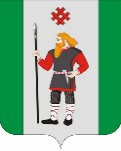 ДУМАКУДЫМКАРСКОГО МУНИЦИПАЛЬНОГО ОКРУГАПЕРМСКОГО КРАЯПЕРВЫЙ СОЗЫВР Е Ш Е Н И Е22.02.2023												 № 15Об утверждении Положения об имуществе муниципальной казны Кудымкарского муниципального округа Пермского краяВ соответствии с Гражданским кодексом Российской Федерации, Федеральным законом от 06.10.2003 № 131-ФЗ «Об общих принципах организации местного самоуправления в Российской Федерации», Уставом Кудымкарского муниципального округа Пермского края, в целях повышения эффективности управления и распоряжения имуществом муниципальной собственности Дума Кудымкарского муниципального округа Пермского краяРЕШАЕТ:1. Утвердить прилагаемое Положение об имуществе муниципальной казны Кудымкарского муниципального округа Пермского края.2. Признать утратившими силу решения представительных органов:решение Думы муниципального образования «Городской округ - город Кудымкар» от 25.04.2008 № 60 «Об утверждении Положения об управлении имуществом муниципальной казны города Кудымкара (2-е чтение)»;решение Земского Собрания Кудымкарского муниципального района от 06.05.2010 № 27 «Об утверждении Положения об имуществе муниципальной казны Кудымкарского муниципального района».3. Опубликовать настоящее решение в газете «Парма» и на официальном сайте Кудымкарского муниципального округа Пермского края.4. Настоящее решение вступает в силу после его официального опубликования.УТВЕРЖДЕНОрешением Думы Кудымкарского муниципального округа Пермского края от 22.02.2023 № 15ПОЛОЖЕНИЕоб имуществе муниципальной казныКудымкарского муниципального округа Пермского края1. Общие положения1.1. Настоящее Положение разработано в соответствии с Гражданским кодексом Российской Федерации, Федеральным законом от 06.10.2003 № 131-ФЗ «Об общих принципах организации местного самоуправления в Российской Федерации», Уставом Кудымкарского муниципального округа Пермского края.1.2. Муниципальной казной Кудымкарского муниципального округа Пермского края являются находящиеся в собственности Кудымкарского муниципального округа Пермского края и не закрепленные за муниципальными унитарными предприятиями на праве хозяйственного ведения и за муниципальными учреждениями на праве оперативного управления:средства бюджета Кудымкарского муниципального округа Пермского края;движимое имущество;недвижимое имущество;результаты интеллектуальной деятельности и исключительные права на них, правообладателем в отношении которых является Кудымкарский муниципальный округ Пермского края;ценные бумаги;иные объекты гражданских прав, включая имущественные права.1.3. Условия и порядок передачи имущества муниципальной казны в аренду, доверительное управление, безвозмездное пользование, залог, приватизации имущества казны, в концессию, на хранение, совершение иных сделок, а также закрепление имущества муниципальной казны за муниципальными предприятиями и муниципальными учреждениями на праве хозяйственного ведения и оперативного управления, регулируются законодательством Российской Федерации и Пермского края, нормативными правовыми актами Кудымкарского муниципального округа Пермского края.1.4. Управление и распоряжение муниципальной казной от имени Кудымкарского муниципального округа Пермского края осуществляет Управление по имуществу и земельными ресурсами администрации Кудымкарского муниципального округа Пермского края (далее - Уполномоченный орган) в рамках компетенции, установленной Положением.1.5. Целями управления и распоряжения муниципальной казной являются:получение доходов в бюджет Кудымкарского муниципального округа Пермского края;привлечение инвестиций и стимулирование предпринимательской активности на территории Кудымкарского муниципального округа Пермского края;сохранение муниципального имущества.1.6. Кудымкарский муниципальный округ Пермского края отвечает по своим обязательствам имуществом, составляющим муниципальную казну Кудымкарского муниципального округа Пермского края.2. Состав, формирование и источники образования имущества муниципальной казны Кудымкарского муниципального округа Пермского края2.1. Объектами, составляющими имущество муниципальной казны, являются:1) недвижимое муниципальное имущество, не закрепленное за муниципальными предприятиями и учреждениями (здания, строения, сооружения или объекты незавершенного строительства, жилые и нежилые помещения, объекты коммунальной инфраструктуры, автомобильные дороги общего пользования местного значения, включая дорожные сооружения, парки, скверы, пруды, земельные и лесные участки, иное имущество, отнесенное гражданским законодательством Российской Федерации к недвижимости);2) движимое имущество, не закрепленное за муниципальными предприятиями и учреждениями на праве хозяйственного ведения, оперативного управления;3) ценные бумаги, пакеты акций, доли в уставных капиталах хозяйственных обществ;4) результаты интеллектуальной деятельности и исключительные права на них, правообладателем в отношении которых является Кудымкарский муниципальный округ Пермского края;5) иные объекты гражданских прав, включая имущественные права, не закрепленные за муниципальными предприятиями и учреждениями на праве хозяйственного ведения и оперативного управления.2.2. Источниками формирования и пополнения муниципальной казны являются:имущество, непосредственно созданное или приобретенное в собственность Кудымкарского муниципального округа Пермского края за счет средств бюджета Кудымкарского муниципального округа Пермского края;имущество, безвозмездно переданное в собственность Кудымкарского муниципального округа Пермского края юридическими и физическими лицами;имущество, переданное в муниципальную собственность Кудымкарского муниципального округа Пермского края в порядке разграничения государственной собственности в соответствии с законодательством Российской Федерации;имущество, оставшееся после ликвидации муниципальных предприятий и учреждений;имущество, поступившее в муниципальную собственность в соответствии с вступившим в законную силу решением суда;имущество, правомерно изъятое из хозяйственного ведения муниципальных предприятий и оперативного управления муниципальных учреждений;имущество, поступившее в муниципальную собственность Кудымкарского муниципального округа Пермского края по другим законным основаниям.2.3. Включение объектов муниципальной собственности Кудымкарского муниципального округа Пермского края в состав муниципальной казны осуществляется на основании постановления администрации Кудымкарского муниципального округа Пермского края (далее - постановление администрации).2.4. Исключение объектов из состава муниципальной казны осуществляется в случаях:закрепления их на праве хозяйственного ведения или оперативного управления;передачи имущества в государственную собственность (федеральную или субъекта Российской Федерации);приватизации муниципального имущества;заключения гражданско-правовых сделок с имуществом (продажа, дарение, мена);списания имущества, гибели имущества, ликвидации имущества;исполнения судебных решений, налагающих взыскание на имущество;в иных случаях, предусмотренных действующим законодательством.3. Органы, управляющие объектами муниципальной казны Кудымкарского муниципального округа Пермского края3.1. Управление и распоряжение имуществом муниципальной казны Кудымкарского муниципального округа Пермского края осуществляет структурное (функциональное) подразделение администрации Кудымкарского муниципального округа Пермского края, определяемое постановлением администрации.3.2. Распоряжение имуществом муниципальной казны Кудымкарского муниципального округа Пермского края путем передачи его в залог либо иным способом, создающим возможность утраты права муниципальной собственности, производится на основании постановления администрации.4. Порядок учета имущества муниципальной казны4.1. Имущество казны принадлежит на праве собственности непосредственно Кудымкарскому муниципальному округу Пермского края и не подлежит отражению на балансе органов местного самоуправления Кудымкарского муниципального округа Пермского края и других юридических лиц в качестве основных или оборотных средств.4.2. Учет отдельных объектов имущества муниципальной казны и их движение производится путем внесения сведений в реестр муниципального имущества Кудымкарского муниципальному округу Пермского края в раздел «Муниципальная казна».4.3. Бюджетный учет осуществляется в соответствии с требованиями законодательства Российской Федерации о бухгалтерском учете в порядке, установленном уполномоченным в сфере бухгалтерского учета федеральным органом исполнительной власти на отдельном счете учета объектов имущества (нефинансовых активов), составляющих муниципальную казну в разрезе недвижимого имущества, движимого имущества, непроизведенных активов и материальных запасов. На объекты имущества казны с даты постановки их на баланс амортизация не начисляется, переоценка их не производится, за исключением случаев, установленных действующим законодательством.Порядок ведения аналитического учета объектов в составе имущества муниципальной казны определяется учетной политикой.4.4. Объекты муниципальной казны принимаются к первоначальному учету по первоначальной стоимости (балансовой). При невозможности определения первоначальной стоимости проводится независимая оценка стоимости объекта.Учет стоимости отдельных объектов имущества муниципальной казны осуществляется путем внесения соответствующей записи в реестр на момент включения имущества в состав муниципальной казны.4.5. Включение и исключение объектов муниципальной собственности в состав имущества муниципальной казны осуществляется на основании постановления администрации.4.6. Порядок оформления документации по приему объектов в состав муниципальной казны, их учету, передаче во временное владение, пользование, исключению из состава имущества муниципальной казны устанавливается постановлением администрации.4.7. Ведение сводного реестра муниципального имущества осуществляет Уполномоченный орган в соответствии с Приказом Министерства экономического развития Российской Федерации от 30.08.2011 № 424 «Об утверждении Порядка ведения органами местного самоуправления реестров муниципального имущества».4.8. Проведение независимой оценки имущества муниципальной казны производится при передаче имущества в доверительное управление, залог, в качестве вклада в уставные капиталы юридических лиц, при приватизации, за исключением приватизации жилого фонда, в аренду.4.9. Исключение объектов из состава имущества муниципальной казны осуществляется на основании постановления администрации при закреплении их на праве хозяйственного ведения или оперативного управления за муниципальными предприятиями или муниципальными учреждениями, а также в случаях выбытия объектов, находящихся в муниципальной казне, из муниципальной собственности в соответствии с действующим законодательством.4.10. Имущество муниципальной казны, при его передаче в доверительное управление, залог, аренду, безвозмездное пользование, хозяйственное ведение, оперативное управление, при его последующем учете подлежит отражению в бухгалтерской отчетности соответствующих предприятий, учреждений и иных организаций в соответствии с действующим законодательством.4.11. Передача объектов муниципальной казны, в аренду, безвозмездное пользование, доверительное управление, по концессионным соглашениям не влечет исключение указанных объектов из состава муниципальной казны.4.12. Право муниципальной собственности на недвижимое имущество муниципальной казны и сделки с ним подлежат государственной регистрации в соответствии с законодательством.5. Контроль за сохранностью и целевым использованием имущества муниципальной казны5.1. Контроль за сохранностью и целевым использованием имущества муниципальной казны осуществляет держатель имущества.5.2. На срок передачи имущества муниципальной казны во владение и пользование бремя его содержания и риск случайной гибели ложится на пользователя.5.3. Привлечение юридических и физических лиц к ответственности за ненадлежащее использование переданных объектов производится в соответствии с условиями заключенных договоров о передаче имущества.5.4. В период, когда имущество муниципальной казны не обременено договорными обязательствами, риск его случайной гибели ложится на держателя, а обязанности по содержанию такого имущества осуществляются за счет средств Кудымкарского муниципального округа Пермского края.6. Финансирование работ по содержанию имущества муниципальной казны6.1. Расходы на содержание, в том числе техническую инвентаризацию, оценку и организацию ведения учета имущества муниципальной казны, предусматриваются в бюджете Кудымкарского муниципального округа Пермского края на соответствующий финансовый год решением Думы Кудымкарского муниципального округа Пермского края.6.2. Содержание и эксплуатация имущества муниципальной казны, не переданного во владение или пользование, осуществляются держателями на основании договоров на эксплуатацию и содержание.Председатель ДумыКудымкарского муниципального округа Пермского краяМ.А. ПетровГлава муниципального округа – глава администрации Кудымкарского муниципального округа Пермского краяН. А. Стоянова